SRSC Scholarship Application---------------Application Deadline -- July 15thDate:	Name:	Address		Street or Route	City	State 	ZipPhone:  (         )	Parent or Guardian (if under 18)	Parent/Guardian Address	Planned Field of Study	Name of School/College to be attended	Activities:	List organizations, clubs, etc., in which you are or have been a member. 	List any special awards received.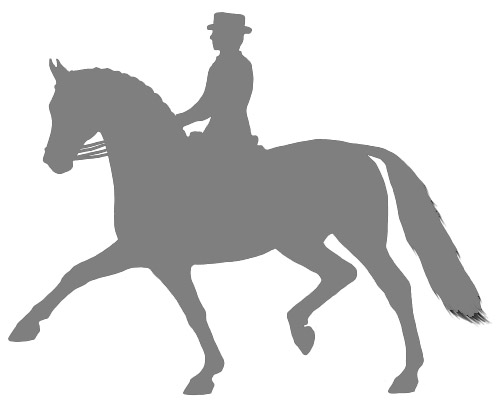 All information requested in the requirements section must be received by the July 15th deadline in order to be considered for this scholarship.  Mail to:Scandia Riders Saddle ClubP.O. Box 14Scandia, MN  55073Name of OrganizationYears ActiveOffices Held/Awards Received